NOME: ________________________ Nº _________________ 8º ANO LÍNGUA ESPANHOLA – PROFESSORA BEATRIZ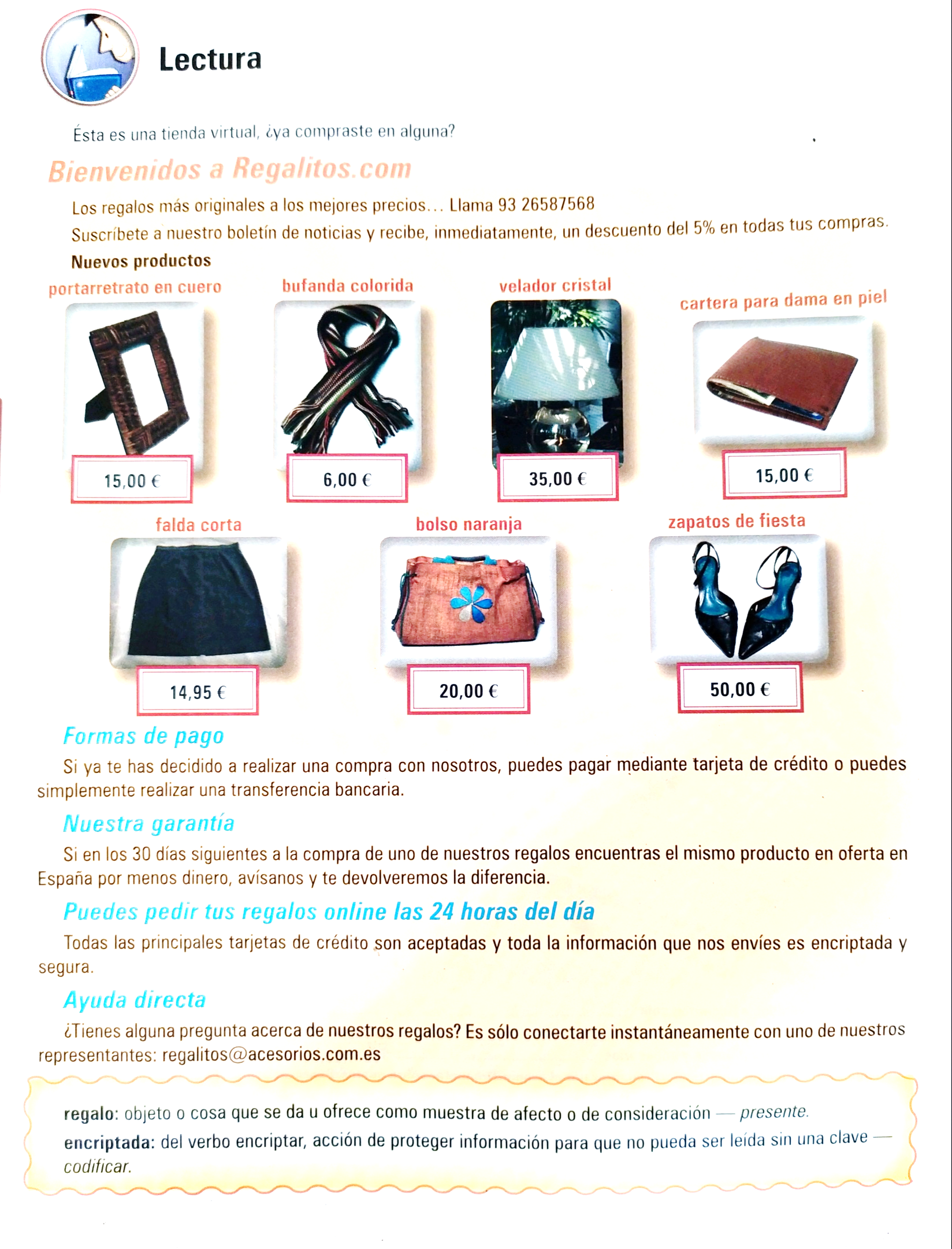 ACTIVIDADESPONGA V PARA VERDADERO Y F PARA FALSO(____) LA TIENDA ES POR LÍNEA.(____) EL PRODUCTO FALDA, ES LARGA Y NO CORTA.(____) EL PAGAMENTO SOLO ES MEDIANTE TARJETA DE CREDITO.(____) LA GARANTÍA ES DE TREINTA DIAS Y SE ENCUENTRA EL PRODUCTO EN PRECIO INFERIOR ELLOS DEVUELVEN LA DIFERENCIA.(____) ELLOS DAN DESCUENTO DE DIEZ POR CENTO EM LAS COMPRAS. ¿ EL PRECIO DE LOS PRODUCTOS TE PARECIÓ CARO O BARATO?ESCRIBE UN MENSAJE PARA LA TIENDA PREGUNTANDO SOBRE UNO DE SUS PRODUCTOS.¿ CÚAL DE LOS PRODUCTOS LE GUSTÓ MÁS Y POR QUÉ?¿ CÓMO SON LOS REGALOS SEGÚN LA TIENDA?